ROWER’S/COXSWAIN’S NAME________________________________________________As part of your student’s $700 registration fee, they will receive an official Briar Woods Crew Club ‘Spirit Pack’ containing one (1) of each of the following:Performance Polo Shirt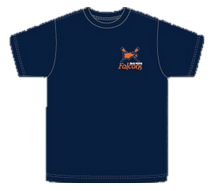 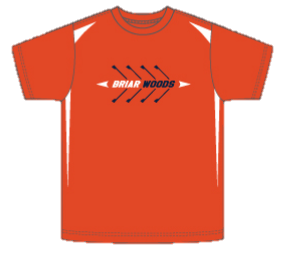 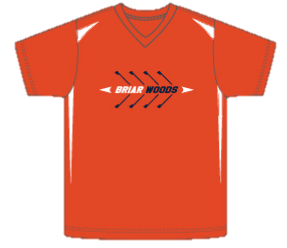 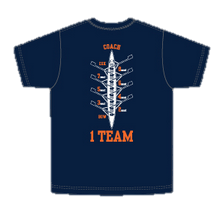 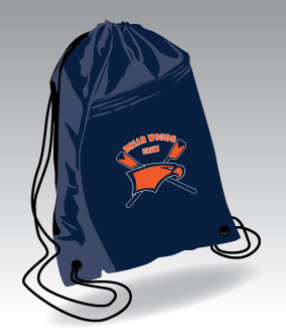 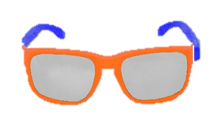 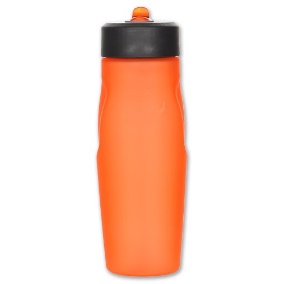 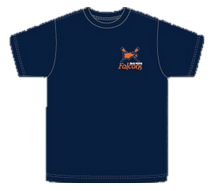 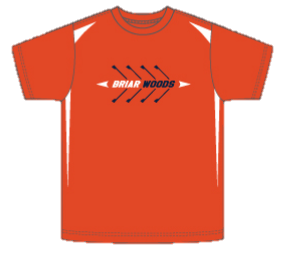 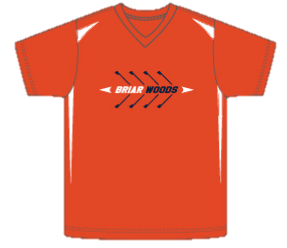 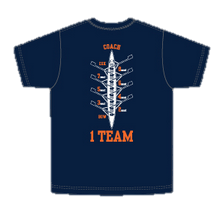 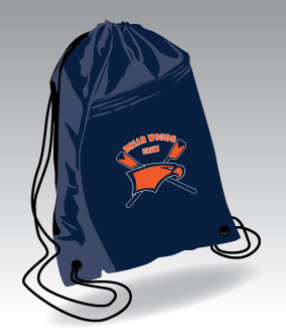 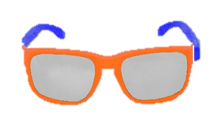 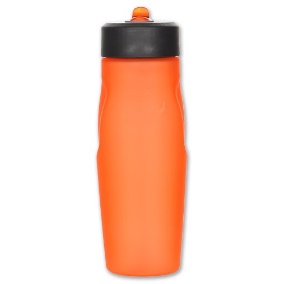 Team Sponsors Tee *Performance Tee String Sack PackRegular TeeRower’s CapSunglassesWater Bottle( * Team Sponsors Tee comes in ‘Men’ sizes only, so please select accordingly when ordering for women rowers)Women’s Spirit WearPolo/Performance/Regular Tee____Small			    ____Medium			    ____Large			   ____Extra Large		    Team Sponsors Tee    ____Small (Men’s size)			    ____Medium (Men’s size)____Large (Men’s size)			   ____Extra Large (Men’s size)Men’s Spirit WearPolo/Team Sponsor/Performance/Regular Tee____Small____Medium____Large____Extra Large